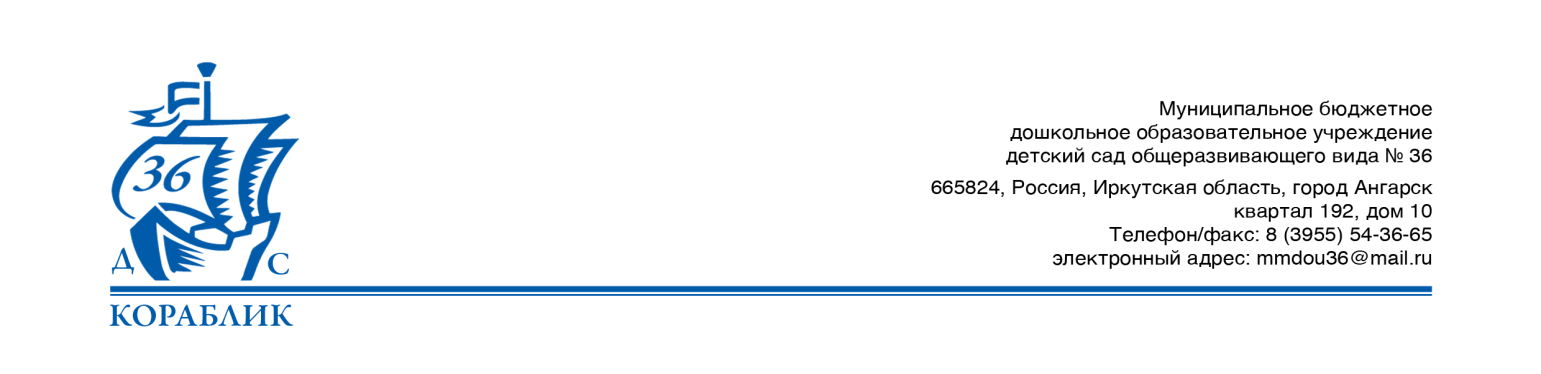 Мониторинг числа активных воспитанниковДатаСписочный составКоличество посещений%21.05.20202063215,53